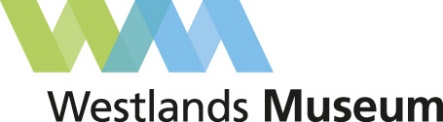 DOORLOPENDE MACHTIGING                   S€PA Donatie ontvanger:Door ondertekening van dit formulier geeft u toestemming aan Stichting Streek- en Tuinbouwhistorie Westland om doorlopende incasso-opdrachten te sturen naar uw bank om een bedrag van uw rekening af te schrijven wegens de jaarlijkse inning van donaties en uw bank om doorlopend bedrag van uw rekening af te schrijven overeenkomstig de opdracht van de door u toegezegde donaties. Deze doorlopende machtiging vervalt als de afspraak om donaties te innen is vervallen.Als u het niet eens bent met deze afschrijving kunt u deze laten terugboeken. Neem hiervoor binnen acht weken na afschrijving contact op met uw bank. Vraag uw bank naar de voorwaarden.Donateur:Naam Stichting Streek- en Tuinbouwhistorie WestlandStichting Streek- en Tuinbouwhistorie WestlandStichting Streek- en Tuinbouwhistorie WestlandAdres Middel Broekweg 154Middel Broekweg 154Middel Broekweg 154Postcode & woonplaats2675KL Honselersdijk2675KL Honselersdijk2675KL HonselersdijkLandNederlandNederlandNederlandKenmerk machtiging Incassant IDNL23ZZZ411465250000Bedrag per jaar€Transactie nummerTransactie nummerNaam Adres Postcode & woonplaatsLandNederlandNederlandNederlandNederlandE-mailRekeningnummer [IBAN] Bank Identificatie [BIC]Plaats en datumHandtekening 